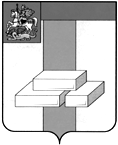 СЧЕТНАЯ ПАЛАТА  ГОРОДСКОГО ОКРУГА ДОМОДЕДОВОМОСКОВСКОЙ  ОБЛАСТИКаширское шоссе, д.27-а, г. Домодедово, Московская область, 142000, тел. (496)792-44-13,  E-mail:dmdd_sp@mosreg.ru от 23.10.2020     № 46-10/20Заключениепо результатам экспертно-аналитического мероприятия«Оперативный контроль исполнения бюджета городского округа Домодедово Московской области за 9 месяцев 2020 года: мониторинг исполнениябюджета городского округа Домодедово за 9 месяцев 2020 года»Счетной палатой городского округа Домодедово Московской области проведено экспертно-аналитическое мероприятие «Оперативный контроль исполнения бюджета городского округа Домодедово Московской области и подготовка информации о ходе исполнения бюджета городского округа Домодедово за 9 месяцев 2020 года.Организация и проведение оперативного контроля исполнения бюджета городского округа Домодедово за отчетный период текущего года осуществлены в соответствии со стандартом внешнего муниципального финансового контроля «Оперативный контроль исполнения бюджета городского округа Домодедово Московской области на текущий финансовый год». По состоянию на 01.10.2020г. объем поступлений в доход бюджета городского округа Домодедово составил 5 673 294,6 тыс.руб. или 68,5% к утвержденным годовым плановым назначениям, в том числе: поступление в бюджет городского округа Домодедово налоговых и неналоговых доходов за отчетный период 2020 года составило 2 953 385,4 тыс.руб. или 65,6% от утвержденных годовых плановых назначений;1.2. объем безвозмездных поступлений в отчетном периоде 2020 года составил 2 719 909,2  тыс.руб. или 72% от утвержденных годовых плановых назначений.2. На финансирование расходных обязательств городского округа Домодедово за 9 месяцев 2020 года направлено 5 309 881,3 тыс.руб.Структура расходов бюджета городского округа Домодедово за 9 месяцев 2020 года по разделам бюджетной классификации по отношению к уточненным показателям представлена в таблице:3. Бюджет городского округа Домодедово по итогам отчетного периода исполнен с превышением доходов над расходами, т.е. с профицитом в объеме 363 413,3 тыс.руб.4. Бюджет городского округа Домодедово в отчетном периоде социально ориентирован. 5. В отчетном периоде 2020 года бюджетные ассигнования Резервного фонда Администрации городского округа Домодедово не использовались.6.  Результаты (выводы) экспертно-аналитического мероприятия:6.1. Анализ исполнения бюджета городского округа Домодедово за 9 месяцев 2020 года показал, что в целом исполнение обеспечивалось в соответствии с требованиями Бюджетного кодекса Российской Федерации, Закона Московской области от 16.12.2019г. №261/2019-ОЗ «О бюджете Московской области на 2020 год и на плановый период 2021 и 2022 годов», Положения о бюджетном процессе в городском округе Домодедово, Решения о бюджете городского округа Домодедово на 2020 год.6.2. Доходы бюджета городского округа Домодедово сформированы в соответствии с законодательством о налогах и сборах и статьями 61.2, 62 Бюджетного кодекса Российской Федерации и исполнены по доходам в сумме 5 673 294,6 тыс.руб. Расходы бюджета городского округа Домодедово, осуществляемые в соответствии со сводной бюджетной росписью, составили в сумме 5 309 881,3 тыс.руб. Результатом исполнения бюджета городского округа Домодедово является профицит в сумме 363 413,3 тыс.руб.6.3. По результатам экспертно-аналитического мероприятия  нарушений порядка организации исполнения бюджета городского округа Домодедово не выявлено.7. По результатам анализа исполнения бюджета городского округа Домодедово за 9 месяцев 2020 года Счетная палата городского округа Домодедово предлагает следующее:7.2. Финансовому управлению городского округа Домодедово и главным администраторам средств бюджета городского округа Домодедово обеспечить контроль за исполнением параметров Решения о бюджете городского округа Домодедово на 2020 год.Настоящее Заключение направлено Главе городского округа Домодедово Московской области и в Совет депутатов городского округа Домодедово Московской области.Председатель Счетной палаты городского округаДомодедово Московской области                                                                       Г.А. КопысоваРаздел Наименование показателяГодовоеназначениеНа отчетную дату01.10.2020Кассовоеисполнение с начала года% исполнения на отчетную датуФакт. исполнение на 01.10.2020 Темп роста к соответствующему периоду 2019 года%0100Общегосударственные вопросы1 346 679,61 023 542,4823 017,880,4647 716,9127,10300Национальная безопасность и правоохранительная деятельность80 545,665 403,647 357,472,440 445,4117,10400Национальная экономика579 938,6458 673,4332 848,472,6381 212,187,30500Жилищно-коммунальное хозяйство1 074 130,2759 455,3415 679,754,7542 439,876,60600Охрана окружающей среды56 051,654 076,142 889,579,38847,32000700Образование4 348 026,63 346 202,62 745 672,082,13170592,086,60800Культура, кинематография688 483,9562 828,8518 307,492,1383 807,3135,01000Социальная политика269 589,7232 360,7162 268,269,8169 624,395,71100Физическая культура и спорт232 452,8172 162,9144 228,383,8150 474,695,81200Средства массовой информации76 543,464 969,450 044,777,048 280,1103,71300Обслуживание государственного и муниципального долга78 129,056 629,027 567,948,73 443,72009800Всего расходов8830571,06796304,25309881,378,15546883,595,7